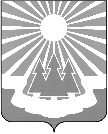 	ПРОЕКТАдминистрация
муниципального образования 
«Светогорское городское поселение» 
Выборгского района Ленинградской областиПОСТАНОВЛЕНИЕ О внесении изменений в постановление администрации 
от 26.10.2015 № 406 «Об утверждении муниципальной программы 
«Обеспечение качественным жильём граждан на территории 
МО «Светогорское городское поселение»В соответствии со статьей 179 Бюджетного кодекса Российской Федерации, руководствуясь Постановлением администрации от 12.09.2013 №255 «Об утверждении Порядка разработки, реализации и оценки эффективности муниципальных программ 
МО «Светогорское городское поселение» (в ред. пост. от 30.09.2013 №265, 15.10.2015 №384), администрация МО «Светогорское городское поселение»П О С Т А Н О В Л Я Е Т:             1. Внести в муниципальную программу «Обеспечение качественным жильем граждан на территории МО «Светогорское городское поселение» (далее - программа), утверждённую постановлением администрации МО «Светогорское городское поселение» от 26.10.2015 № 406 (в ред. 02.03.2016 № 105, от 22.04.2016 № 201, 
от 14.06.2016 № 316, от 17.08.2016 № 476, от 21.12.2016 № 734, от 27.12.2016 № 763, 
от 18.01.2017 № 38, от 21.03.2017 №15, от 16.05.2017 № 234, от 18.07.2017 № 375, 
от 24.10.2017 № 534, от 27.12.2017 № 648 от 01.03.2018 №101, № 193 от 09.04.2018 следующие изменения:              1.1 В паспорте программы в позиции «Объемы бюджетных ассигнований программы», а также в разделе 9 «Ресурсное обеспечение муниципальной программы» цифру «63 858 989,25» заменить цифрой «62 453 989,25»; строку 2018 изложить 
в следующей редакции: 2018 год 6 342 400,00 руб. из них 0,00 руб. федеральный бюджет, 0,00 рублей областной бюджет, 6 342 400,00 руб. –местный бюджет.В приложении к муниципальной программе «План реализации мероприятий Программы»:     1.2.1 В пункте 1 в строке «2018» по графам 3 и 6 цифры «100 000,00» заменить цифрами «0»; В пункте 3 в строке «2018» по графам 3 и 6 цифры «1 000 000,00» заменить цифрами «0»; В пункте 5.2 в строке «2018» по графам 3 и 6 цифры «1 190 191» заменить цифрами «990 191,00»;В пункте 6 в строке «2018» по графам 3 и 6 цифры «5 067 400» заменить цифрами «4 877 209,00».В приложении к муниципальной программе «План реализации мероприятий Программы в пункт 5.2 добавить слова «в соответствии 
с п.3 ст.153 ЖК РФ»  В позиции «Итого по годам» в строке 2018 года по графам 3 и 6 цифры «7 747 420,00» цифрами «6 342 400,00»В строке «Всего по программе» цифру «63 858 989,25» заменить цифрой «62 453 989,25» 2. Настоящее постановление опубликовать в газете «Вуокса» и разместить 
на официальном сайте www.mo-svetogorsk. ru   в разделе Документы/ Нормативные правовые акты. 3. Контроль за исполнением настоящего постановления возложить 
на заместителя главы администрации Ренжина А.А.Глава администрации                                                                            	 		С.В. ДавыдовИсполнитель: Мишина Т.С.	Согласовано: 	Андреева Л.А.	Ковшарь Н.В. 	Захарова Н.Л.	 Горюнова Г.Е.    Ренжин А.А Разослано: в дело, ОГХ, сектор финансов, СБУ, СЭР, газета «Вуокса», сайт, регистр МН№